     ABSTRAKAnalisis Pengaruh Model Pembelajaran Contextual Teaching and Learning Terhadap Standard Proses Belajar Matematika Siswa dan Minat Belajar Siswa SMPSRI INDAH SURYANITujuan penelitian ini adalah untuk menganalisis standard proses belajar matematika dan minat belajar siswa SMP berdasarkan penggunaan model pembelajaran Contextual Teaching and Learning. Penelitian ini merupakan penelitian jenis Studi literature dengan pendekatan kualitatif dengan sumber data berupa dokumen-dokumen data hasil  dari 8 artikel terkait standard proses belajar matematika yaitu pemecahan masalah, penalaran matematis, komunikasi matematis, koneksi matematis, dan minat belajar siswa SMP, berdasarkan penggunaan model CTL. Teknik pengumpulan data yang digunakan adalah Studi literature . Tujuan penelitian ini adalah (1) Untuk mendeskripsikan pengaruh model pembelajaran CTL terhadap standard proses belajar matematika dan minat belajar siswa (2) Untuk menganalisis pengaruh model pembelajaran CTL terhadap standard proses belajar matematika dan minat belajar siswa dan (3) Untuk mengetahui perbedaan dan persamaan pengaruh model pembelajaran CTL terhadap standard proses belajar matematika dan minat belajar siswa.   Hasil penelitian menunjukkan : (1) Penggunaan model pembelajaran  CTL memberikan dampak positif terhadap peningkatan maupun pengaruh yang signifikan terhadap standard proses belajar matematika, dan minat belajar matematika SMP,  (2) Model CTL merupakan salah satu faktor atau solusi bagi peningkatan hasil standard proses belajar matematika dan minat belajar siswa SMP, (3) model pembelajaran CTL menjadi lebih bermakna dan nyata, Pembelajaran lebih produktif dan mampu menumbuhkan penguatan konsep kepada siswa.Kata kunci : Contextual Teaching and Learning, Standard Proses Belajar Matematika, Minat Belajar Siswa SMP.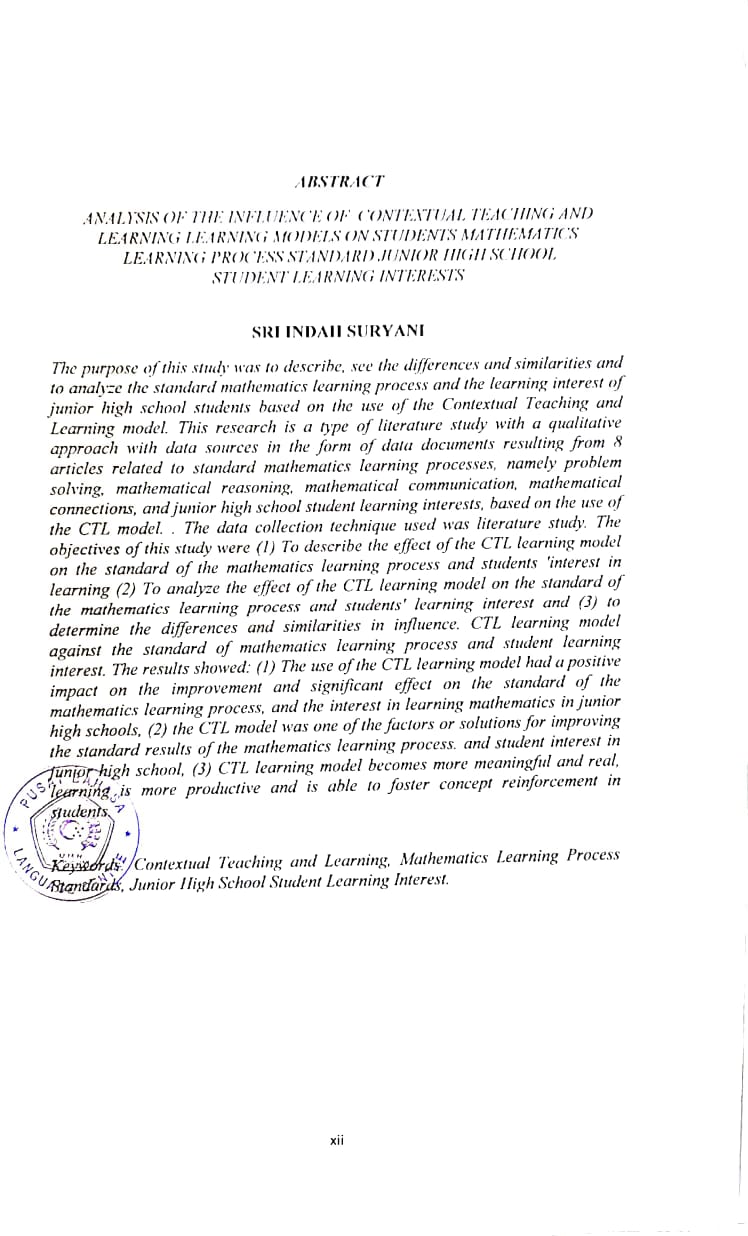 